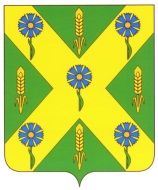 РОССИЙСКАЯ  ФЕДЕРАЦИЯОРЛОВСКАЯ ОБЛАСТЬОТДЕЛ ОБЩЕГО ОБРАЗОВАНИЯ, МОЛОДЕЖНОЙ ПОЛИТИКИ И СПОРТА АДМИНИСТРАЦИИ НОВОСИЛЬСКОГО РАЙОНА ОРЛОВСКОЙ ОБЛАСТИПРИКАЗ    16 апреля 2021 года					                                    № 72г. Новосиль Об утверждении Положений муниципальной системы оценки качества образования Новосильского района Орловской областиВ целях усовершенствования механизма оценки муниципальной системы качества образования, проведения единой политики в области оценки и контроля качества образования, а также обеспечения современного качества образования в общеобразовательных учреждениях Новосильского районап р и к а з ы в а ю:Утвердить:Положение о мониторинге системы оценки качества подготовки обучающихся на территории Новосильского района (Приложение № 1);Положение об организации работы со школами с низкими результатами обучения и/или школами, функционирования в неблагоприятных социальных условиях на территории Новосильского района (Приложение № 2);  Положение о мониторинге  системы выявления, поддержки и развития способностей и талантов у детей и молодежи на территории Новосильского района (Приложение № 3);Положение о мониторинге системы организации воспитания и социализации обучающихся на территории Новосильского района (Приложение № 4);  Положение о мониторинге системы качества дошкольного образования на территории Новосильского района (Приложение №5). Ведущему специалисту отдела общего образования, молодежной политики и спорта администрации Новосильского района (Медведева Н.Н.) обеспечить размещение приказа на официальном сайте администрации Новосильского района.Контроль за исполнением приказа оставляю за собой.Начальник отдела                                                                              И.Д. СыцевичПриложение  № 1к приказу  отдела образованияадминистрации Новосильского районаот  16 апреля 2021 года  № 72Положениео мониторинге системы оценки качества подготовки обучающихся на территории Новосильского района1. Общие положения  1. Настоящее Положение о мониторинге системы оценки качества подготовки обучающихся на территории Новосильского района разработано на основе Федерального закона от 29 декабря 2012 года № 273-ФЗ «Об образовании в Российской Федерации», Указа Президента Российской Федерации от 7 мая 2018 года № 204 «О национальных целях и стратегических задачах развития Российской Федерации на период до 2024 года», Постановления Правительства РФ от 05.08.2013 N 662 (в ред. от 12.03.2020) «Об осуществлении мониторинга системы образования»,  Приказов Департамента образования Орловской области от 14.09.2020 №1114 «О проведении мониторинга системы образования Орловской области», от 22 января 2020 года № 75 «Об обеспечении объективности проведения процедур оценки качества образования на территории Орловской области».   2. Мониторинг предназначен для получения объективной информации о состоянии и динамике изменений подготовки базового уровня, высокого уровня, и предметных результатов освоения основной образовательной программы начального общего образования; основного общего образования; среднего общего образования; а также результатов обучающихся по адаптированным основным общеобразовательным программам; выявления школ, демонстрирующих устойчиво низкие результаты подготовки обучающихся и проведению профилактической  работы с выявленными образовательными учреждениями, по формированию у участников образовательного процесса позитивного отношения к объективной оценке образовательных результатов.2. Цели мониторингаУправленческий цикл по данному направлению реализуется в рамках оценки качества подготовки обучающихся по образовательным программам начального общего, основного общего и среднего общего образования.Включает следующие цели:•	оценка предметных и метапредметных результатов освоения образовательных программ на каждом уровне образования;•	оценка результатов обучающихся по адаптированным  основным общеобразовательным программам;•	проведение сопоставительного анализа динамики изменения образовательных результатов по итогам проведенных оценочных процедур;•	разработка адресных практических рекомендаций по повышению уровня образовательных результатов в Новосильском районе  на основе ранее проведенного анализа образовательных результатов;•	принятие управленческих решений по итогам проведенных   оценочных процедур и анализ эффективности принятых мер.                    3. Система показателей мониторингаОбъектом оценки выступает деятельность обучающихся общеобразовательных учреждений Новосильского района, предметом - результаты этой деятельности, выраженные в качественных характеристиках (достигнутых образовательных результатах).С учетом указанных целей определяются муниципальные критерии и группы показателей, подлежащих оценке, в числе которых:показатели по подготовке базового уровня;показатели по подготовке высокого уровня;показатели по оценке метапредметных результатов;показатели по оценке удовлетворенности качеством образования участников образовательных отношений.       Данные показатели  должны  обеспечивать  получение  объективной информации, характеризующей состояние образовательных достижений обучающихся, а также контекстной информации о факторах, влияющих на динамику образовательных результатов.Показатели, используемые в системе объективности процедур оценки качества подготовки обучающихся Новосильского района:процентная доля образовательных учреждений, вошедших в список с признаками необъективности образовательных результатов (ЕГЭ,  ОГЭ, ГВЭ-9, ВПР, НИКО);процентная доля образовательных учреждений, в которых осуществляется контроль за соблюдением порядка проведения процедур оценки                                                  качества (ЕГЭ, ОГЭ, ГВЭ-9, ВПР, НИКО); процентная доля учебных предметов, на которых осуществляется контроль за соблюдением порядка проведения олимпиад школьников;процентная доля учебных предметов, на которых осуществляется общественное/независимое при проведении процедур оценки качества образования (ЕГЭ, ОГЭ, ГВЭ-9, ВПР, НИКО);процентная доля учебных предметов, на которых осуществляется общественное/независимое наблюдение при проведении олимпиад школьников;процентная доля педагогических работников, прошедших подготовку по  вопросам использования результатов оценочных процедур;4. Методы сбора и обработки информацииСбор информации осуществляется посредством проведения и анализа результатов следующих оценочных процедур: муниципальные оценочные процедуры, региональные оценочные процедуры (РОП), независимая оценка качества образования (НОКО), федеральный государственный контроль качества образования (ФГККО), федеральные оценочные процедуры (ГИА-9, ГИА-11, НИКО, ВПР). В качестве дополнительных методов сбора информации выступают: опрос участников образовательных отношений (руководителей общеобразовательных учреждений, педагогических работников, обучающихся и их родителей(законных представителей)) и информативно-целевой анализ документов (включая официальные сайты общеобразовательных учреждений).Все исследования проводятся в соответствии с разработанными критериями и показателями в режиме мониторинга.По итогам мониторинга осуществляется анализ результатов различных оценочных процедур.5. Анализ результатов мониторинга.	По результатам мониторинга осуществляется обработка полученной информации с использованием комплексного сравнительного анализа по нескольким процедурам оценки качества образования на основе кластерного подхода с использованием статистических, аналитических и экспертных методов анализа результатов. Получаемая информация: о качестве подготовки обучающихся в разрезе образовательных учреждений, муниципалитета, определение групп обучающихся с разным уровнем подготовки, определение дефицитов обучающихся разных групп подготовки (трудностей в выполнении заданий). Выявление обобщенных образовательных дефицитов (общеучебных умений). Определение эффективности работы школы как социального лифта.Результаты мониторинга используются для самооценки общеобразовательных учреждений (далее – ОУ), выявления проблемных зон; совершенствования методической работы, системы подготовки кадров на уровне ОУ, муниципалитета, совершенствования управленческих механизмов (исключение негативных последствий). На основе полученных результатов осуществляется разработка мер, направленных на выравнивание шансов получения качественного общего образования, разрабатываются адресные рекомендации, осуществляются мероприятия по повышению качества образования, по преодолению/снижению факторов, обуславливающих низкие результаты обучения; принимаются управленческие решения на муниципальном и школьном уровнях управления системой образования.6. Адресные рекомендации по результатам проведенного анализа.На основе проведенного анализа разрабатываются адресные практические рекомендации по повышению качества образования для различных групп участников образовательного процесса. Адресные рекомендации могут быть направлены как в адрес отдельных ОУ, так            и в адрес отдельных целевых групп:- различных субъектов – участников образовательных отношений (руководителей ОУ, специалистов Отдела образования, руководителей РМО, работников школ).7. Разработка и принятие комплекса мер.С учетом проведенного анализа результатов мониторинга в Новосильском районе принимаются соответствующие меры и управленческие решения, а также проводятся:-	мероприятия, направленные на повышение качества подготовки обучающихся, с руководителями образовательных организаций;-	информационно-разъяснительная работа по вопросам оценки качества образования с обучающимися и их родителями;-	иные мероприятия, направленные на повышение качества подготовки обучающихся.8. Управленческие решения.Управленческие решения (конкретные действия, направленные на достижение поставленных целей с учѐтом выявленных проблемных областей) могут приниматься на муниципальном и школьном уровнях. Решения могут содержаться в приказах, распоряжениях, либо носить рекомендательный характер.9. Анализ эффективности принятых мер.Анализ результатов мониторинга, а также все последующие управленческие действия, представленные в виде отдельных документов, размещаются на официальном странице Отдела образования на сайте администрации Новосильского района  http://www.novosilr.ru/article3095 направляются в ОУ в виде сопроводительных инструктивно - методических писем.Приложение  № 2к приказу  отдела образованияадминистрации Новосильского районаот  16 апреля 2021 года  №  72Положениеоб организации работы со школами с низкими результатами обучения и/или школами, функционирующими в неблагоприятных социальных условиях на территории Новосильского районаОбщие положения1. Настоящее Положение об организации работы со школами с низкими результатами обучения и/или школами, функционирующими в неблагоприятных социальных условиях на территории Новосильского района разработано на основе Федерального закона от 29 декабря 2012 года № 273- ФЗ «Об образовании в Российской Федерации», Указа Президента Российской Федерации от 7 мая 2018 года № 204 «О национальных целях и стратегических задачах развития Российской Федерации на период до 2024 года», Постановления Правительства РФ от 05 августа 2013 года № 662 (в ред. от 12 марта 2020 года) «Об осуществлении мониторинга системы образования», Приказа Департамента образования Орловской области от 14.09.2020 № 1114 «О проведении мониторинга системы образования Орловской области», Приказа Департамента образования Орловской области от 22 января 2020 года № 75 «Об обеспечении объективности проведения процедур оценки качества образования на территории Орловской области».2. Система работы со школами с низкими результатами обучения и/или школами, функционирующими в неблагоприятных социальных условиях, предназначена для обеспечения доступа к качественному образованию и выравниванию образовательных результатов обучающихся посредством реализации индивидуальных учебных планов в школах, демонстрирующих низкие результаты, ив школах, работающих в неблагоприятных социальных условиях, через реализацию на основе анализа условий их функционирования адресных и комплексных программ перевода этих школ в эффективный режим развития, включая повышение качества преподавания, управления образовательным процессом, а также модернизацию финансово - экономических и материально-технических условий, обеспечение стабильности их эффективного развития.Цели мониторингаУправленческий цикл по данному направлению предполагает работу со школами с низкими образовательными результатами и/или школами, функционирующими в неблагоприятных социальных условиях.Включает следующие цели:определение содержания понятий «низкие результаты обучения» и/ или «неблагоприятные социальные условия», выявление школ с низкими образовательными результатами или школ, функционирующие в неблагоприятных социальных условиях (далее - ШНРО, ШФНСУ) в соответствии с муниципальными критериями оценки;-организацию работы со ШНРО, ШФНСУ, в том числе: проведение диагностических мероприятий, направленных на выявление «проблемных зон» ШНРО, ШФНСУ;осуществление методического сопровождения ШНРО, ШФНСУ по итогам диагностических мероприятий;создание условий для профессионального роста педагогов и руководителей ШНРО, ШФНСУ;-разработку комплекса мер, направленных на преодоление факторов, обуславливающих низкие результаты обучения и /или неблагоприятные социальные условия;осуществление сетевого взаимодействия между образовательными учреждениями  и /или другими учреждениями и предприятиями;проведение мониторинга динамики результатов ГИА, ВПР, независимой оценки качества подготовки обучающихся ШНРО, ШФНСУ.Система показателей мониторингаОбъектом оценки выступает деятельность ШНРО, ШФНСУ Новосильского района, предметом - результаты этой деятельности, выраженные в качественных характеристиках (достигнутых образовательных результатах обучающихся и социальных условиях осуществления образовательной деятельности).Показатели, используемые в системе работы со школами с  низкими результатами обучения и/или школами, функционирующими   неблагоприятных социальных условиях, Новосильского района:процентная доля школ с низкими результатами обучения и/или школ, функционирующих в неблагоприятных социальных условиях, школ зоны риска, определенных по следующим показателям:процентная доля обучающихся «группы риска» в общем числе обучающихся Новосильского  района;процентная доля обучающихся «группы риска», охваченных мероприятиями по социальному сопровождению и повышению образовательных результатов;процентная доля обучающихся, воспитывающихся в неполных семьях (пороговое значение - более 30 % от общей численности обучающихся);процентная доля обучающихся, воспитывающихся в семьях, где оба родителя являются безработными (пороговое значение - более 10 % от общей численности обучающихся);процентная доля обучающихся, воспитывающихся в неполных семьях, где единственный родитель является безработным (пороговоезначение - более 5 % от общей численности обучающихся);процентная доля обучающихся, воспитывающихся в семьях, где оба родителя (единственный родитель) не имеют(ет) высшего образования (пороговое значение - более 70 % от общей численности обучающихся);процентная доля обучающихся, проживающих в неблагоустроенных условиях (пороговое значение - более 20 % от общей численности обучающихся);численность обучающихся, для которых русский язык не является родным (пороговое значение - положительное значение);численность обучающихся из числа переселенцев (пороговое значение - положительное значение);количество правонарушений, совершённых обучающимися (пороговое значение - положительное значение);процентная доля школ с низкими результатами обучения и/или школ, функционирующих в неблагоприятных социальных условиях, ежегодно показывающая положительную динамику образовательных результатов обучающихся;процентная доля педагогических работников в школах с низкими результатами обучения и/или школах, функционирующих в неблагоприятных социальных условиях, показавших в результате независимой диагностики положительную динамику уровня профессиональных компетенций (предметных и методических).Методы сбора и обработки информацииМетоды сбора информации, используемые в системе работы со школами с низкими результатами обучения и/или школами, функционирующими в неблагоприятных социальных условиях, определяют порядок получения показателей системы работы со школами с низкими результатами обучения и/или школами, функционирующими в неблагоприятных социальных условиях, Новосильского района. В системе работы со школами с низкими результатами обучения и/или школами, функционирующими в неблагоприятных социальных условиях, используются выборочный метод, метод измерений, документальный анализ.Источники данных, используемые для сбора информации в работы со школами с низкими результатами обучения и/или школами, функционирующими в неблагоприятных социальных условиях:федеральная информационная система обеспечения проведения ГИА обучающихся, освоивших основные образовательные программы основного общего и среднего общего образования, и приёма граждан в образовательные организации для получения среднего профессионального и высшего образования;региональная информационная система обеспечения проведения государственной итоговой аттестации обучающихся, освоивших основные образовательные программы основного общего и среднего общего образования;федеральная информационная система оценки качества образования (база результатов Всероссийских проверочных работ);открытые статистические данные, система региональной статистики, опрос 00 (контекстные данные образовательных учреждений Новосильского района).Анализ результатов мониторингаМониторинг состояния системы работы со школами с низкими результатами обучения и/или школами, функционирующими в неблагоприятных социальных условиях, направлен на получение информации по всем показателям, используемым в системе работы со школами с низкими результатами обучения и/или школами, функционирующими в неблагоприятных социальных условиях, Новосильского района.Анализ результатов и разработка адресных рекомендаций на основе адресных рекомендаций регионального уровня предназначены для осуществления по итогам проведения мониторинга показателей анализа результатов мониторинга муниципальных показателей и разработке адресных рекомендаций субъектам образовательного процесса по результатам проведённого анализа.Комплексный анализ результатов мониторинга муниципальных показателей обеспечивает:выявление школ с низкими результатами обучения и/или школ, функционирующих в неблагоприятных социальных условиях, школ зоны риска;выявление динамики образовательных результатов в школах с низкими результатами обучения и/или школах, функционирующих в неблагоприятных социальных условиях;оценку профессиональных (предметных и методических) компетенций педагогических работников в школах с низкими результатами обучения и/или школах, функционирующих в неблагоприятных социальных условиях.Адресные рекомендации по результатам проведённого анализаРазработка адресных рекомендаций по результатам проведённого анализа направлена следующим субъектам образовательного процесса:обучающимся;родителям (законным представителям);педагогам образовательных учреждений;образовательному учреждению.На основе проведенного анализа разрабатываются адресные практические рекомендации по повышению качества образования ШНРО, ШФНСУ, принимаются соответствующие меры и управленческие решения, а также проводятся:мероприятия, направленные на повышение качества подготовкиобучающихся в ШНРО, ШФНСУ;разработка и реализация программ повышения квалификации хтя педагогических работников ШНРО, ШФНСУ;иные мероприятия, направленные на повышение качества подготовки обучающихся в ШНРО, ШФНСУ.Разработка и принятие комплекса мерРазработка и принятие комплекса мер и управленческих решений направлены на совершенствование системы работы со школами с низкими результатами обучения и/или школами, функционирующими в неблагоприятных социальных условиях, школами зоны риска района.Комплекс мер, направленный на совершенствование системы работы со школами с низкими результатами обучения и/или школами, функционирующими в неблагоприятных социальных условиях:проведение мероприятий, направленных на повышение качества подготовки обучающихся в школах с низкими результатами обучения и/или школах, функционирующих в неблагоприятных социальных условиях;введение в массовую практику моделей сетевого взаимодействия школ со стабильно высокими результатами;реализация многоуровневой системы	 сопровождения профессио-нального роста педагогов и управленцев школ с низкими результатами обучения и школами, функционирующими в неблагоприятных социальных условиях, общеобразовательных учреждений  «зоны риска»;укрепление кадрового потенциала школ, работающих в неблагоприятных социальных условиях и демонстрирующих низкие результаты, через создание моделей использования психологопедагогического потенциала сети образовательных учреждений, замещения вакансий педагогических работников в учреждениях -участниках проекта победителями конкурса педагогических работников на получение грантовой поддержки;-адресная поддержка школ «зоны риска» через различные варианты реализации основной образовательной программы в сетевой форме с организациями муниципального топа, использования ресурсов муниципальных организаций дополнительного образования, культурнообразовательной среды поселений и цифровой образовательной среды;оказание адресной консультативно-методической помощи организациям «зоны риска» в процессе разработки проектов развития школ;-включение педагогов школ с низкими результатами обучения и/или школ, функционирующих в неблагоприятных социальных условиях, в работу действующих муниципальных профессиональных групп.Управленческие решенияУправленческие решения, направленные на совершенствование системы работы со школами с низкими результатами обучения и/илишколами, функционирующими в неблагоприятных социальных условиях:внесение изменений в муниципальную программу Новосильского  района «Образование в Новосильском  районе»;внесение изменений в МСОКО Новосильского  района совершенствование нормативно-правовых актов Новосильского района в части реализации системы работы со школами с низкими результатами обучения и/или школами, функционирующими в неблагоприятных социальных условиях;-обобщение опыта успешных практик, эффективных механизмов реализации программ поддержки школ с низкими результатами обучения и/или школ, функционирующих в неблагоприятных социальных условиях.Анализ эффективности принятых мерАнализ эффективности принятых управленческих решений и комплекса мер направлен на оценку и последующий анализ эффективности принятого комплекса мер и управленческих решений, направленных на совершенствование системы работы со школами с низкими результатами обучения и/или школами, функционирующими в неблагоприятных социальных условиях.Проведение анализа эффективности принятых мер осуществляется на основе результатов мониторинга эффективности принятых управленческих решений и комплекса мер в течение двух лет, следующих за периодом включения организации в систему работы со школами с низкими результатами обучения и/или школами, функционирующими в неблагоприятных социальных условиях.Результаты анализа выявляют эффективность принятых управленческих решений и комплекса мер, направленных на совершенствование системы работы со школами с низкими результатами обучения и/или школами, функционирующими в неблагоприятных социальных условиях, школами зоны риска и приводят к корректировке имеющихся и/или постановке новых целей системы работы со школами с низкими результатами обучения и/или школами Новосильского района, функционирующими в неблагоприятных социальных условиях.Приложение  № 3к приказу  отдела образованияадминистрации Новосильского районаот  16 апреля 2021 года №  72Положениео мониторинге системы выявления, поддержки и развития способностей и талантов у детей и молодёжи на территории Новосильского районаОбщие положения1. Настоящее Положение о мониторинге системы выявления, поддержки и развития способностей и талантов у детей и молодёжи на территории Новосильского района разработано на основе Федерального закона от 29 декабря 2012 года № 273- ФЗ «Об образовании в Российской Федерации», Указа Президента Российской Федерации от 7 мая 2018 года № 204 «О национальных целях и стратегических задачах развития Российской Федерации на период до 2024 года», Постановления Правительства РФ от 05 августа 2013 года № 662 (в ред. от 12 марта 2020 года) «Об осуществлении мониторинга системы образования», постановления  Правительства Российской Федерации от 26 декабря 2017 года № 1642 «Об утверждении государственной программы Российской Федерации «Развитие образования»; Приказа Департамента образования Орловской области от 14.09.2020 № 1114 «О проведении мониторинга системы образования Орловской области», Приказа Департамента образования Орловской области от 22 января 2020 года № 75 «Об обеспечении объективности проведения процедур оценки качества образования на территории Орловской области», Государственной программы Орловской области «Образование в Орловской области». Подпрограмма 3 «Государственная поддержка работников системы образования, талантливых детей и молодежи» (Постановление Правительства Орловской области от 16 сентября 2019 года № 526), иными нормативными правовыми актами, регламентирующими оценку качества системы выявления, поддержки и развития талантов у детей и молодёжи;2.Настоящее положение о мониторинге системы выявления, поддержки и развития талантов у детей и молодёжи является нормативным документом, определяющим цели, задачи, принципы, организацию и содержание проведения мониторинга состояния системы выявления, поддержки и развития талантов у детей и молодёжи в системе образования Новосильского  района (далее - Положение).3.Мониторинг состояния системы выявления, поддержки и развития талантов у детей и молодёжи является составной частью региональной системы оценки качества образования и предполагает отслеживание процессов и результатов работы по выявлению, поддержке и развитию талантов у детей и молодёжи в образовательных учреждениях Новосильского  района.4.Мониторинг состояния системы выявления, поддержки и развития талантов у детей и молодёжи в Новосильском районе осуществляется каккомплексное системное изучение состояния и отслеживание динамики развития процессов и результатов работы выявления, поддержки и развития талантов у детей и молодёжи.2.Цели мониторингаУправленческий цикл по данному направлению предполагает работу по выявлению, поддержке и развитию способностей и талантов у детей и молодёжи, направленную на повышение эффективности процессов работы с одарёнными детьми на муниципальном уровне.Включает следующие цели:-выявление способностей и талантов у детей и молодёжи; поддержка способностей и талантов у детей и молодёжи; развитие способностей и талантов у детей и молодёжи; выявление, поддержка и развитие способностей и талантов у обучающихся с ОВЗ;-разработка программ, ориентированных на выявление, поддержку и развитие способностей и талантов у детей и молодёжи;-осуществление межведомственного и межуровневого взаимодействия; осуществление психолого-педагогического сопровождения способных и талантливых детей и молодёжи;-подготовка педагогических работников по вопросам развития способностей и талантов у детей и молодёжи;-осуществление государственно-частного партнёрства для поддержки способных и талантливых детей и молодёжи.3.Система показателей мониторингаОбъектом оценки выступает творческая деятельность обучающихся образовательных учреждений Новосильского  района, предметом результаты этой деятельности, выраженные в качественных характеристиках достижений детей и молодёжи.Показатели, используемые в системе выявления, поддержки и развития способностей и талантов у детей и молодёжи Новосильского района:количество участников школьного и муниципального этапов ВСОШ с нарастающим итогом;	количество учащихся, участвующих в различных формах внеучебной работы (исследовательские проекты и т.п.), с нарастающим итогом;доля обучающихся в возрасте от 5-18 лет, охваченных дополнительным образованием, от общего количества детей данного возраста;количество обучающихся - участников муниципальных, региональных и всероссийских конкурсов, входящих в перечень значимых мероприятий по выявлению, поддержке и развитию способностей и талантов у детей и молодёжи, с нарастающим итогом;доля детей с повышенным уровнем способностей, обучающихся по индивидуальным образовательным маршрутам;доля педагогических работников, имеющих подготовку по вопросам по приоритетным направлениям в системе развития способностей и талантов у детей и молодёжи;доля педагогов-психологов, использующих психодиагностический инструментарий по выявлению одарённости у детей.4.Методы сбора и обработки информацииВ качестве методов сбора информации выступают: анализ статистической информации о проводимых творческих, интеллектуальных, спортивных конкурсах, их участниках и победителях, мониторинг результативности муниципальных проектов, направленных на выявление, поддержку и развитие способностей и талантов у детей и молодежи, опрос участников образовательных отношений (руководителей образовательных учреждений, педагогических работников, обучающихся и их родителей) и информативно-целевой анализ документов (включая официальные сайты образовательных учреждений).В системе выявления, поддержки и развития способностей и талантов у детей и молодёжи Новосильского района используются выборочный метод, метод измерений, документальный анализ (контент-анализ).Источники данных, используемые для сбора информации в системе выявления, поддержки и развития способностей и талантов у детей и молодёжи Новосильского района:региональная информационная система обеспечения проведения государственной итоговой аттестации обучающихся, освоивших основные образовательные программы основного общего и среднего общего образования;федеральные, региональные и муниципальные базы олимпиад, конкурсов и соревнований школьников;-контент-анализ документов, предоставляемых образовательными учреждениями и органами государственной исполнительной власти;-открытые статистические данные, система региональной, муниципальной статистики, опрос (контекстные данные образовательных учреждений).5.Анализ результатов мониторингаКомплексный анализ результатов мониторинга муниципальных показателей обеспечивает:-анализ результатов выявления, поддержки и развития способностей и талантов у детей и молодёжи (индекс высоких результатов по оценочным процедурам, индекс высоких результатов по общеобразовательному предмету);-анализ участия обучающихся в школьном и муниципальном этапахВСОШ;-анализ иных форм развития образовательных (предметных, учебных) достижений школьников;анализ охвата обучающихся дополнительным образованием;анализ участия обучающихся в муниципальных, региональных и всероссийских конкурсах, входящих в перечень значимых мероприятий по выявлению, поддержке и развитию способностей и талантов у детей и молодёжи;анализ реализации межмуниципальных, сетевых проектов/программ/планов по выявлению, поддержке и развитию способностей и талантов у детей и молодёжи;анализ работы с детьми с повышенным уровнем способностей, обучающихся по индивидуальным образовательным маршрутам;-анализ результатов поступления способных и талантливых детей и молодёжи в профессиональные образовательные организации и образовательные организации высшего образования.6.Адресные рекомендации по результатам проведённого анализаНа основе проведённого анализа разрабатываются адресные практические рекомендации по повышению результативности выявления, поддержки и развития способностей и талантов у детей и молодёжи.Разработка адресных рекомендаций по результатам проведённого анализа направлена следующим субъектам образовательного процесса:обучающимся;родителям (законным представителям);педагогам образовательных организаций;образовательной организации (руководителям, методистам, педагогам - организаторам).7. Разработка и принятие комплекса мерКомплекс мер, направленный на совершенствование системы выявления, поддержки и развития способностей и талантов у детей и молодёжи в Новосильском районе:-проведение конкурсов образовательных программ для способных и талантливых детей и молодёжи;-проведение мероприятий, ориентированных на выявление, поддержку и развитие способностей и талантов у детей и молодёжи;-проведение мероприятий для родителей (законных представителей) обучающихся по вопросам выявления, поддержки и развития способностей и талантов у детей и молодёжи;проведение мероприятий, ориентированных на подготовку педагогических работников по вопросам развития способностей и талантов у детей и молодёжи;-проведение мероприятий, направленных на повышение  доли участников школьного этапа ВСОШ;-реализация программ/проектов/мероприятий, направленных на стимулирование и поощрение способных детей и талантливой молодёжи;реализация программ/проектов/мероприятий, направленных на повышение доли участников региональных и всероссийских конкурсов, входящих в перечень значимых мероприятий по выявлению, поддержке и развитию способностей и талантов у детей и молодёжи;реализация мероприятий, направленных на поддержку участия обучающихся в муниципальных, региональных и федеральных конкурсах, соревнованиях и т.п.. 8. Управленческие решенияУправленческие решения, направленные на совершенствование системы выявления, поддержки и развития способностей и талантов у детей и молодёжи Новосильского района:совершенствование нормативно-правовых актов муниципального района в части реализации системы выявления, поддержки и развития способностей и талантов у детей и молодёжи;стимулирование и поощрение способных и талантливых детей и молодёжи;реализация муниципальной исследовательской деятельности образовательных учреждений по тематике, связанной с работой одарённых и талантливых детей и молодёжи;ресурсная поддержка и стимулирование образовательных учреждений, педагогов, работающих с одарёнными и талантливыми детьми.9. Анализ эффективности принятых мерАнализ эффективности принятых мер направлен на оценку и последующий анализ эффективности принятого комплекса мер и управленческих решений, направленных на совершенствование системы выявления, поддержки и развития способностей и талантов у детей и молодежи Новосильского района.Проведение анализа эффективности принятых мер осуществляется на основе результатов мониторинга эффективности принятых управленческих решений и комплекса мер в течение календарного года, следующего за отчётным периодом.Результаты анализа выявляют эффективность принятых управленческих решений и комплекса мер, направленных на совершенствование системы выявления, поддержки и развития способностей и талантов у детей и молодежи, и приводят к корректировке имеющихся и/или постановке новых целей системы выявления, поддержки и развития способностей и талантов у детей и молодёжи Новосильского района.Приложение  № 4к приказу  отдела образованияадминистрации Новосильского районаот  16 апреля 2021 года  №  72Положениео мониторинге системы организации воспитания и социализации обучающихся на территории Новосильского районаОбщие положения1.Настоящее Положение разработано и в соответствии с Федеральным законом от 29 декабря 2012 года № 273-ФЭ «Об образовании в Российской Федерации»; постановлением Правительства Российской Федерации от 26 декабря 2017 года № 1642 «Об утверждении государственной программы Российской Федерации «Развитие образования».Настоящее положение о мониторинге системы организации и социализации обучающихся на территории Новосильского района является нормативным документом, определяющим цели, задачи, принципы, организацию и содержание проведения организации воспитания и социализации обучающихся на территории Новосильского района (далее - Положение).Система организации воспитания и социализации обучающихся Новосильского района предназначена для определения качества организации воспитания и социализации обучающихся, включая формирование воспитательного пространства на основе государственной политики в сфере воспитания и социализации обучающихся и учитывающую социально- экономические, национальные, культурно-исторические условия Новосильского района, выстраивание и реализацию системы воспитания, укрепление воспитательного потенциала, условий, необходимых для успешной жизнедеятельности и социализации обучающихся, активацию деятельности социальных институтов, что обеспечивает объективность и обоснованность выводов о качества воспитания и социализации обучающихся Новосильского района.Система организации воспитания и социализации обучающихся Новосильского района предназначена для определения качества организации воспитания и социализации обучающихся, включая формирование воспитательного пространства на основе государственной политики в сфере воспитания и социализации обучающихся и учитывающую социально- экономические, национальные, культурно-исторические условия Новосильского района, выстраивание и реализацию системы воспитания, укрепление воспитательного потенциала, условий, необходимых для успешной жизнедеятельности и социализации обучающихся, активацию деятельности социальных институтов, что обеспечивает объективность и обоснованность выводов о качества воспитания и социализации обучающихся Новосильского района.Цели мониторингаУправленческий цикл по данному направлению предполагает развитие системы организации воспитания и социализации обучающихся.Включает следующие цели: гражданское воспитание детей и молодёжи;патриотическое воспитание и формирование российской идентичности; духовное и нравственное воспитание детей на основе российских традиционных ценностей;приобщение детей к культурному наследию; популяризация научных знаний среди детей; физическое воспитание и формирование культуры здоровья; трудовое воспитание и профессиональное самоопределение; своевременное выявление дефицитов в организации воспитания и социализации обучающихся для планирования мероприятий по их преодолению;развитие добровольчества (волонтёрства) среди обучающихся; обеспечение физической, информационной и психологической безопасности обучающихся;осуществление сетевого и межведомственного взаимодействия для методического обеспечения воспитательной работы;осуществление психолого-педагогической поддержки воспитания в период каникулярного отдыха обучающихся;повышение эффективности и качества организации воспитательной работы в образовательных учреждениях Новосильского  района.3.Система показателей мониторингаОбъектом оценки выступает учебная и внеучебная деятельность обучающихся образовательных учреждений Новосильского района, предметом - результаты воспитания и социализации обучающихся.С учётом указанных целей определяются муниципальные критерии и группы показателей, подлежащих оценке, в числе которых:-показатели по реализации программ, направленных на воспитание и социализацию обучающихся;-показатели по профилактике безнадзорности и правонарушений несовершеннолетних обучающихся;-положительная динамика показателей удовлетворенности обучающихся и их родителей условиями воспитания, обучения и развития детей в образовательных учреждениях Новосильского района;-положительная динамика количества школьников, демонстрирующих активную жизненную позицию, самостоятельность и творческую инициативу в созидательной деятельности, ответственное отношение к жизни, окружающей среде, приверженных нравственным ценностям;-70 % обучающихся принимают участие в олимпиадах и конкурсах;-доля детей, охваченных дополнительными общеобразовательными программами;-доля детей, охваченных летним оздоровительным отдыхом;-доля педагогов, прошедших подготовку по приоритетным направлениям воспитания и социализации обучающихся, от общего количества педагогов;-доля граждан допризывного возраста, прошедших подготовку в оборонно- спортивных лагерях и принимающих участие в мероприятиях патриотической направленности;-количество общеобразовательных учреждений, реализующих программы воспитания.Методы сбора и обработки информацииВ качестве методов сбора информации выступают: анализ информации о проводимых детских и молодёжных мероприятиях социальной направленности (форумах, конкурсах, инициативах и т.п.), их участниках и победителях; мониторинг результативности муниципальных проектов, направленных на воспитание и социализацию обучающихся; анализ результатов сотрудничества субъектов системы воспитания; количественный и качественный анализ профилактики безнадзорности и правонарушений несовершеннолетних обучающихся; опросы участников образовательных отношений (руководителей образовательных учреждений, педагогических работников, обучающихся и их родителей) по вопросам воспитания.Все исследования проводятся в соответствии с разработанными критериями и показателями в режиме мониторинга.Анализ результатов мониторингаКомплексный анализ результатов мониторинга муниципальных показателей обеспечивает:-анализ участия обучающихся и педагогов в конкурсах различных уровней;-анализ охвата детей отдыхом, оздоровлением и занятостью.-анализ охвата обучающихся дополнительным образованием.6. Адресные рекомендации по результатам проведенного анализаПо итогам мониторинга осуществляются:-реализация проектов (программ), направленных на воспитание и социализацию обучающихся;-развитие добровольчества (волонтёрства) среди обучающихся;-профилактика безнадзорности и правонарушений несовершеннолетних обучающихся.На основе полученных результатов разрабатываются адресные рекомендации для совершенствования системы организации воспитания и социализации обучающихся Новосильского района.7.Разработка и принятие комплекса мерРазработка и принятие комплекса мер и управленческих решений направлены на совершенствование системы организации воспитания и социализации обучающихся на территории Новосильского района.Комплекс мер, направленный на совершенствование системы организации воспитания и социализации обучающихся:-проведение мероприятий, направленных на работу по организации воспитания и социализации обучающихся;-проведение мониторинга состояния системы воспитательной работы в образовательных организациях;-проведение семинаров с администрациями общеобразовательных учреждений.8. Управленческие решенияУправленческие решения, направленные на совершенствование системы организации воспитания и социализации обучающихся на территории Новосильского района:-разработка и внедрение рабочих программ воспитания в общеобразовательных учреждениях Новосильского района;-совершенствование нормативно-правовых актов Новосильского района;-ресурсная поддержка и стимулирование образовательных учреждений, педагогов.9. Анализ эффективности принятых мерАнализ эффективности принятых управленческих решений и комплекса мер направлен на оценку и последующий анализ эффективности принятого комплекса мер и управленческих решений, направленных на совершенствование системы организации воспитания и социализации обучающихся.Проведение анализа эффективности принятых мер осуществляется на основе результатов мониторинга эффективности принятых управленческих решении и комплекса мер в течение календарного года, следующего за отчётным периодом.Результаты анализа выявляют эффективность принятых управленческих решений и комплекса мер, направленных на совершенствование системы воспитания и социализации обучающихся, и приводят к корректировке имеющихся и/или постановке новых целей системы организации воспитания и социализации обучающихся на территории Новосильского района.Приложение  № 5к приказу  отдела образованияадминистрации Новосильского районаот  16 апреля 2021 года  №  72Положениео мониторинге качества дошкольного образования         на территории Новосильского районаОбщие положения1.Настоящее положение является нормативным документом, определяющим цель, задачи, принципы, систему критериев и показателей, организацию и содержание проведения мониторинга качества дошкольного образования Новосильского района (далее - Положение).        2.Мониторинг качества дошкольного образования Новосильского района (далее - мониторинг) является составной частью муниципальной системы оценки качества образования и предполагает отслеживание состояния дошкольного образования в Новосильском (далее - дошкольное образование).3.Нормативно-правовыми основами мониторинга качества дошкольного образования в Новосильском районе являются  Федеральный закон от 29 декабря  2012 года  №	273-Ф3 «Об образовании в  Российской Федерации», Федеральный государственный образовательный стандарт дошкольного образования РФ, утвержденный приказом Министерства образования и науки РФ от 17 октября 2013 года № 1155,  Положением о муниципальной системе оценки качества образования  Новосильского района, утверждённого постановлением администрации Новосильского района от 22.03.2021  №102, другими нормативными правовыми актами, регламентирующими образовательную деятельность в сфере дошкольного образования РФ, а также деятельность по присмотру и уходу за детьми дошкольного возраста. 4.Система мониторинга качества дошкольного образования в Новосильском районе ориентирована на выявление степени соответствия образовательных программ дошкольного образования и условий осуществления образовательной деятельности дошкольными образовательными учреждениями нормативным требованиям и социальным ожиданиям.2. Цели мониторингаУправленческий цикл по данному направлению реализуется в рамках оценки качества дошкольного образования.Цели проведения мониторинга:-	совершенствование системы управления качеством дошкольного образования;-формирование данных о качестве дошкольного образования как основы для развития дошкольных образовательных организаций муниципальной системы дошкольного образования.	Основными задачами мониторинга являются:-	выявление уровня качества дошкольного образования;-	оценка качества дошкольного образования; -обеспечение Отдела общего образования, молодежной политики и спорта администрации Новосильского района и дошкольных образовательных учреждений информацией, полученной при осуществлении мониторинга, для принятия управленческих решений.	Мониторинг основан на следующих принципах:-	ориентация на устойчивое развитие дошкольного образования в Новосильском районе;-	ориентация на создание единого образовательного пространства;-	ориентация на создание развивающей образовательной среды.3. Система показателей мониторингаПоказатели и методы сбора информации, используемые в системе мониторинга качества дошкольного образования Новосильского района, позволяют определить содержание оценки, критерии, процедуры и состав инструмента проведения мониторинга, методы сбора информации о состоянии каждого показателя.Показатели, используемые в муниципальной системе оценки качества образования дошкольного образования:- доля ДОУ (дошкольные группы при школах), в которых разработаны и реализуются образовательные программы дошкольного образования, соответствующие требованиям ФГОС ДО к структуре и содержанию ДО;- доля ДОУ,  в которых созданы условия для обучения воспитанников с ОВЗ;-доля ДОУ, в которых содержание образовательные программы дошкольного образования обеспечивает развитие личности в соответствии с возрастными и индивидуальными особенностями детей по следующим компонентам: социально-коммуникативное развитие, познавательное развитие, художественно-эстетическое, физическое развитие;-доля ДОУ с низким/ высоким уровнем качества образовательной среды;-доля ДОУ, в которых созданы условия по обеспечению здоровья, безопасности и качеству услуг по присмотру и уходу за детьми;-доля руководителей ДОУ, обладающих требуемым качеством профессиональной подготовки от общего числа всех руководителей в районе;- доля ДОУ, в которых кадровые условия соответствуют требованиям ФГОС ДО.4. Методы сбора и обработки информацииМониторинг состояния муниципальной системы качества ДО направлен на совершенствование управление качеством ДО и получения информации на выявление степени соответствия образовательных программ ДО и условийосуществления образовательной деятельности ДОУ нормативным требованиям и социальным ожиданиям.	Объектом мониторинга качества дошкольного образования являются:-	дошкольные образовательные учреждения Новосильского района (далее – ДОУ);-	система управления ДОУ.	Основными направлениями мониторинга являются:-	требования	 к результатам освоения основной образовательной программы дошкольного образования;-	условия осуществления образовательной деятельности;-	создание условий для получения дошкольного образования детьми с ОВЗ и (или) инвалидами;-	требования	к  процессу реализации  основной	 образовательной программы дошкольного образования.	Основными показателями мониторинга являются:-	реализация основной образовательной программы дошкольного образования в соответствии с требованиями ФГОС ДО;- обеспечение нормативных условий и управление организационными процессами в ДОУ;-	кадровый потенциал;-	материально-техническое и информационное обеспечение;-	реализация адаптированных основных образовательных программ;-	работа организаций дошкольного образования по созданию безопасных условий и здоровьесберегающей среды;-	работа учреждений дошкольного образования по взаимодействию с родителями.5. Анализ результатов мониторингаНа основании мониторинга фиксируется состояние качества системы дошкольного образования, прогнозируется ее развитие.	Результаты мониторинга являются основанием для принятия управленческих решений Отделом общего образования, молодежной политики и спорта администрации Новосильского района и ДОУ.	По результатам мониторинга готовятся аналитические материалы в формах, соответствующих целям и задачам конкретных исследований.6. Адресные рекомендации по результатам проведенного анализаРазработка адресных рекомендаций по результатам проведенного анализа направляется следующим субъектам образовательного процесса:- родителям (законным представителям);- педагогам образовательных учреждений;- образовательному учреждению (руководителям, методистам ДОУ, ст. воспитателям);- органу местного самоуправления Новосильского района.7. Разработка и принятие комплекса мерРазработка и принятие комплекса мер и управленческих решений, направлены на совершенствование системы качества ДО на территории Новосильского района:- принятие мер в отношении ДОУ района, вошедших в «зону риска» по результатам оценки качества дошкольного образования;- включение в план проверок ДОУ с признаками низкого качества ДО по результатам МСОКО;- проведение служебной проверки по фактам низких результатов качества ДО;- привлечение к дисциплинарной/административной ответственности лиц, допустивших нарушение. 8. Управленческие решения.На основе результатов анализа данных, полученных в ходе проведения мониторинга, принимаются конкретные меры и управленческие решения (осуществляются конкретные действия, направленные на достижение поставленных целей с учетом выявленных проблемных областей). Решения могут содержаться в приказах, распоряжениях, указаниях и других документах, либо носить рекомендательный характер.9. Анализ эффективности принятых мер.Анализ эффективности принятых управленческих решений и комплекса мер направлен на оценку и последующий анализ эффективности принятого комплекса мер и управленческих решений, направленных на повышения качества ДО. Проведение анализа эффективности принятых мер осуществляется на основе результатов мониторинга эффективности принятых управленческих решений и комплекса мер в течение календарного года, следующего за отчетным периодом. Результаты анализа выявляют эффективность принятых управленческих решений и комплекса мер, направленных на повышения качества ДО, и приводят к корректировке имеющихся и/или постановке новых целей системы повышения качества ДО. 